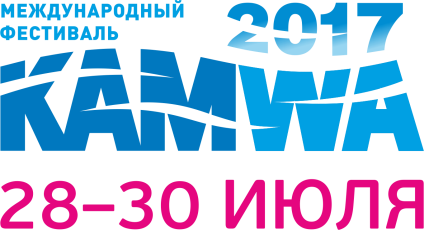 Анкета участника программы  «ЭТНОМОДА 2017» Автор (Ф.И.О)город, регионИнформация об автореМесто работы, учебы Участие в фестивалях, конкурсах, проектах за последние 2 годаНазвание коллекцииКраткая аннотация к коллекции (обязательно)Количество моделей (мужские, женские, размеры, рост) Наличие обувиКраткое описание материалов и технологии изготовления Варианты показа (дефиле, шоу, перформанс, другое)Наличие фонограммы(предоставить вместе с Анкетой)Контакт (телефоны, e-mail, сайт)Анкету  и 3 качественные фотографии коллекции необходимо отправить по адресу kamwaproject@gmail.com  с пометкой ЭТНОМОДА до 10.05.2017, ПРОО «КАМВА» Пермь, ул. Газете Звезда 5, офис 208, тел. (342) 212 57 06Анкету  и 3 качественные фотографии коллекции необходимо отправить по адресу kamwaproject@gmail.com  с пометкой ЭТНОМОДА до 10.05.2017, ПРОО «КАМВА» Пермь, ул. Газете Звезда 5, офис 208, тел. (342) 212 57 06